The Passive Club (TPC)Meeting Minutes for August 21, 2019Previous meetings Secretary’s Report was review by Phil:  John to add June meeting minutesJuly 2019 Meeting Minutes motioned to pass by John and seconded by Al.Current Months Treasurer’s Report was reviewed by Gerry:	With $2000 going to Damian we need to sell $222.37 worth of assets to offset the contributions ($1735.78) for August. Vanguard cash = $41.85	Morresa ($30K) and Percy ($1K) are taking out partial withdrawals next month.	Remove Charles and Sterling (cashier checks – won’t know if they ever use them)Portfolio Action - SELL:Sell 2 VIG to raise $235.84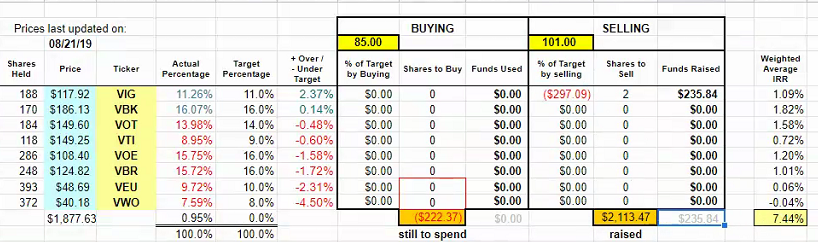 Phil motion to accept sells, John seconded. Motion passed.Old Business	What to use at the transaction date for Charles/Sterling?  The date the checks were made.Morresa ($30K) and Percy ($1K) are taking out partial withdrawals next month.New Business  	No more declaring valuation milestones – everyone pulls out money. 	New officers:		President: Percy		VP: Jerry		Treasurer: Phil		Secretary: ManuSubmitted by Phil YorkMeeting called to order at 11:07 AM Meeting adjourned at 11:29 AM                                                                       OfficersNameOfficersNamePresidentDamian StoneVice-PresidentPercy AntonioTreasurerGerry WholihanTreasurer (bkp) Percy AntonioSecretaryPhil YorkSecretary (bkp)Member NamePresentMember NamePresentMember NamePresentAdam EnglebertJohn JanciPhil YorkAlan HullGeorgeline Mitchell Scott FermanBob MannGerry Wholihan Sherry Steinhauer Carolyn Collins Helen Sorser Srinivas PonugotiCatherine ChallManu PasariSriram PadiCharles DenardMarina Gaikazian Sterling BlackDamian StoneMorresa MeyerFelicia Ford Percy AntonioGuests:    Guests:    Guests:    Guests:    Guests:    Guests:    